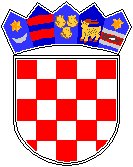 REPUBLIKA HRVATSKA GRAD Osnovna škola Petra ZrinskogZagreb, Krajiška 9KLASA: 003-06/18-01/08URBROJ: 251-132-18-1Zagreb, 12.12.2018. g.                                                                                                                            ČLANU ŠKOLSKOG ODBORA                                                                                                                     ___________________________________    POZIV                      Pozivam Vas na 4. sjednicu Školskog odbora u školskoj godini 2018./19.  Sjednica će se održati u srijedu 19.12.2018. godine u 17:30 sati u zbornici Škole.               DNEVNI RED:               Verifikacija zapisnika 3. sjednice Školskog odbora šk. g. 2018./19.Odluka o iznajmljivanju školskog prostora  u 2019. godini sukladno Statutu Škole i programu javnih potreba u osnovnom školstvu Grada Zagreba za 2019. godinu.Prijedlog Plana nabave za 2019. god., Domagoj Đaković, voditelj računovodstva.Prijedlog Financijskog plana za 2019. god., Domagoj Đaković, voditelj računovodstva.Odluka o preuređenju uredskog prostora stručne službe-podjela prostorije na dva ureda. Ponude: Suhogradnja Martinović j.d.o.o.- 35.666,50 kn , PRIM-AD d.o.o.-37.453,75 kn. Materijalna sredstva podmirit će se refundacijom Gradskog ureda za obrazovanje.Razno                                 S poštovanjem,                                                                             Predsjednica Školskog odbora                                                                             Zlatica Čolja-Hršak                                                                                M.P.               ______________________________    